ОПЕРАТИВНЫЙ ЕЖЕДНЕВНЫЙ ПРОГНОЗвозникновения и развития чрезвычайных ситуаций на подотчетнойтерритории Центрального федерального округа(по данным ТЦГМС ЧС субъектов РФ Центрального ФО, гидрометеорологической информации Росгидромета, Гидрометеостанций России, ФГБУ «Центральное УГМС» и ФГБУ «Центрально-Черноземное УГМС»)на 22 мая 2020 г.1.1. Метеорологическая обстановкаЦентральный ФО: на территории округа пройдут небольшие и умеренные осадки в виде дождя, в отдельных районах Брянской, Курской, Московской и Тверской областей умеренные, местами по Владимирской, Курской, Московской и Тверской областях местами мокрый снег. Ветер преимущественно северо-западного направления 7-12 м/с, на территории Рязанской области порывами до 15 м/с. Температура воздуха ночью +1…+6°С, в Белгородской, Воронежской, Ивановской, Калужской, Липецкой, Орловской, Смоленской, Тамбовской, Тверской и Ярославской областей до -1…-2°С, днем +9…+14°С. В ночные и утренние часы на территории Калужской и Костромской областей туман. 1.2. Биолого-социальная обстановкаПроведение комплекса профилактических мероприятий на территории ЦФО, в связи со случаями заражения новым коронавирусом (2019-nCoV).За 21.05.2020 в ЦФО зарегистрировано 1979 случаев заражения новой коронавирусной инфекцией в 17-ти субъектах региона (Белгородская-69, Брянская-112, Владимирская-83, Воронежская-51, Ивановская-22, Калужская-114, Костромская-13, Курская-80, Липецкая-58, Московская-898, Орловская-32, Рязанская-91, Смоленская-51, Тамбовская-85, Тверская-19, Тульская-92 и Ярославская-109).Всего, с нарастающим итогом, за ЦФО зарегистрированы 57064 случаев заражения новой коронавирусной инфекцией в 17-ти субъектах региона (Белгородская-1361, Брянская-2405, Владимирская-1920, Воронежская-1246, Ивановская-1313, Калужская-2632, Костромская-500, Курская-2095 Липецкая-1298, Московская-29188, Орловская-1549, Рязанская-2485, Смоленская-1297, Тамбовская-2069, Тверская-1131, Тульская-2637 и Ярославская-1938), из них вылечились и выписаны 11904 (+1104) человек в 17-ти субъектах региона (Белгородская-395 (+28), Брянская-1042(+25), Владимирская-267(+25), Воронежская-721(+68), Ивановская-397(+54), Калужская-613(+102), Костромская-221(+21), Курская-606(+55), Липецкая-318(+8), Московская-3614(+253), Орловская-524(+94), Рязанская-422(+24), Смоленская-395(+25), Тамбовская-574(+30), Тверская-620(+111), Тульская-842(+153) и Ярославская-333(+28). Погибли 470 (+8) человек в 17-ти субъектах Белгородская-11(+2), Брянская-30(+0), Владимирская-15(+0), Воронежская-13(+0), Ивановская-15(+2), Калужская-19 (+0), Костромская-3(+0), Курская-7(+0), Липецкая-4 (+0), Московская-273(+3), Орловская-18(+0), Рязанская-7(+0), Смоленская-11(+0), Тамбовская -4 (+0), Тверская-11(+1), Тульская-19(+0) и Ярославской-12(+0).За сутки проведена дезинфекция 1451 зданий и сооружений (с нарастающим итогом 35926), в т.ч. объектов МЧС России 549 (с нарастающим итогом  8679).1.3. Радиационно-химическая и экологическая обстановкаРадиационная, химическая и бактериологическая обстановка на подотчетной территории региона в норме. Естественный радиационный фон – 8-23 мкр/час (в соответствии с СанПиН 2.6.1.2523-09 безопасный уровень радиации до 60 мкр/час). Общий уровень загрязнения воздуха – умеренный.22 мая метеорологические условия будут способствовать рассеиванию вредных примесей в приземном слое атмосферы.1.4. Гидрологическая обстановкаПо состоянию на 12.00 21.05.2020 года на территории Костромской области демонтирован 1 мост.1. Нарушено транспортное сообщение с н.п. Михайловица Пыщугского района Костромской области до установки понтонного моста:Характеристика реки:Ширина реки Ветлуга 120 м, дно песчано-илистое. Река на данном участке не судоходная. Уровень воды: фактический – 4,8 м, критический уровень – 7,5 м.Транспортное сообщение нарушено с одним населенным пунктом: н.п. Михайловица (63 дома, в т.ч. 32 жилых, 41 человек, в т.ч. 4 ребенка).Объездной путь отсутствует.Обеспечение переправы: Открыта 1 лодочная переправа 15.04.2020.Охрана общественного порядка: обеспечивается силами ПП №8 «Пыщугский» (расположен в н.п. Пыщуг).Противопожарная безопасность: осуществляется круглосуточное дежурство 1 АЦ ДПК с. Михайловица (7 человек, 1 ед. техники, 1 мотопомпа).Медицинское обеспечение: обеспечивается силами ФАП находится в н.п. Михайловица.Создан запас медикаментов на 90 дней.Водоснабжение: в населённом пункте имеются колодцы.Продовольственное обеспечение: создан запас продовольствия на 2 недели. Оповещение и информирование населения: проводится путём подворового обхода силами администрации н.п. Михайловица.По контролю за состоянием работает оперативная группа Пыщугского пожарно-спасательного гарнизона (2 человека, 1 ед. техники).Действующих ледовых переправ и мест массового выхода людей на лёд на территории ЦФО нет.1.5. Лесопожарная обстановкаПо состоянию на 15.00 21.05.2020 на подотчетной территории ЦФО преобладают I и II классы пожарной опасности в лесах.2. Прогноз возникновения происшествий (ЧС).Опасные метеорологические явления: не прогнозируются.Неблагоприятные метеорологические явления: не прогнозируются.2.1. Природно-техногенные источники происшествий (ЧС)В связи с порывами ветра до 15  м/с,  а также изношенностью электросетей на территории Рязанской области повышается вероятность возникновения нарушения электроснабжения (связанного с обрывом (повреждением) ЛЭП и линий связи), а  также падение слабо укрепленных и широкоформатных конструкций.В связи с осадками в виде дождя, местами сильного, в отдельных районах округа в виде мокрого снега, неудовлетворительным состоянием дорожного покрытия, несоблюдением правил дорожного движения на трассах федерального, регионального и местного значения на территории округа существует вероятность возникновения ЧС и затруднения движения транспорта, а также увеличения количества ДТП. Особое внимание обращено на территорию Владимирской, Калужской, Костромской, Московской и Тверской областей.2.2.Техногенные источники происшествий (ЧС)В связи с понижением температуры до отрицательных значений, использованием несертифицированных обогревательных приборов, а также неисправностью печного оборудования, повышается риск увеличения количества техногенных пожаров. Особое внимание обращено на территорию Белгородской, Воронежской, Ивановской, Калужской, Липецкой, Орловской, Смоленской, Тамбовской, Тверской и Ярославской областей. Из-за нарушения правил эксплуатации газового оборудования в жилом секторе существует вероятность взрывов бытового газа. Высокая вероятность возникновения ЧС прогнозируется в Московской области.На территории региона существует вероятность (на уровне среднемноголетних значений) возникновения аварийных отключений (происшествий) при эксплуатации объектов ЖКХ (водопроводных и канализационных сетей, водозаборных насосов (Источник ЧС – износ оборудования (износ систем ЖКХ свыше 60%), человеческий фактор). Особое внимание обращено на территории Владимирской, Воронежской, Ивановской, Калужской, Московской, Орловской, Рязанской, Смоленской, Тверской и Ярославской областей.2.3  Биолого-социальные источники происшествий (ЧС)Сохраняется вероятность выявления случаев заражения новым коронавирусом (2019-nCoV) у населения, в частности людей пребывающих из-за границы на территорию РФ.2.4. Агрометеорологический прогноз.В связи с заморозками до 1…2°С в ночные часы, на территории региона в отдельных районах существует вероятность гибели сельскохозяйственных культур. Особое внимание обращено на территорию Белгородской, Воронежской, Ивановской, Калужской, Липецкой, Орловской, Смоленской, Тамбовской, Тверской и Ярославской областей.3. Рекомендованные превентивные мероприятия1. При выполнении комплекса превентивных мероприятий по снижению риска возникновения ЧС (происшествий) и смягчению их последствий, руководствоваться в том числе следующими нормативно-правовыми актами:- Федеральный закон № 69-ФЗ «О пожарной безопасности»;- Федеральный закон № 123-ФЗ «Технический регламент о требованиях пожарной безопасности»;- Регулирование выбросов при неблагоприятных метеорологических условиях РД 52.04.52-85.2. Довести до председателя комиссии по чрезвычайным ситуациям и пожарной безопасности соответствующего уровня информацию о прогнозируемой ЧС с указанием территории (района, населенного пункта, объекта) возможного возникновения ЧС, вида и масштабов ожидаемой ЧС, возможных последствий, а также предложений по реализации комплекса предупредительных мероприятий, направленных на снижение вероятности возникновения ЧС и смягчение ее последствий.3. Совместно с территориальными органами исполнительной власти и подразделениями Государственной инспекции безопасности дорожного движения продолжить реализацию мер по предупреждению возникновения ЧС и аварийных ситуаций на автомобильных трассах. При необходимости уточнить планы прикрытия наиболее опасных участков дорог.4. Организовать инструктирование и проверку готовности ЕДДС городских округов и муниципальных районов, ДДС предприятий жизнеобеспечения, потенциально опасных и критически важных объектов, аварийно-спасательных и ремонтно-восстановительных формирований, предназначенных для ликвидации возможных аварий и ЧС.5. При получении информации о неблагоприятных метеорологических явлениях (усиление ветра, обильные осадки):- своевременно доводить до органов местного самоуправления неблагоприятный прогноз, а также перечень превентивных мероприятий, направленных на минимизацию возможных последствий чрезвычайных ситуаций. Осуществлять контроль выполнения профилактических и превентивных мероприятий, направленных на защиту населения и территорий;- в случае ухудшении обстановки обеспечивать своевременное введение соответствующих режимов функционирования и надлежащих уровней реагирования на чрезвычайные ситуации для органов управления и сил РСЧС, организовывать распределение (перераспределение) сил и средств;- осуществлять контроль работы комплексных оценочных групп, при необходимости инициировать повторное проведение оценки состояния домовладений с учетом мнения их владельцев и привлечением представителей общественности.Во взаимодействии с органами исполнительной власти субъектов Российской Федерации, территориальными органами ФОИВ и органами местного самоуправления организовать:- своевременное оповещение и информирование населения об угрозе возникновения чрезвычайных ситуаций и порядке их действий, а также о мерах выполняемых МЧС России в ходе реагирования на чрезвычайные ситуации;- решение вопросов по первоочередному жизнеобеспечению населения, оказанию всесторонней поддержки и адресной помощи маломобильным и социально незащищенным слоям населения, доставке хронических больных в специальные лечебные учреждения, находящиеся вне зоны чрезвычайных ситуаций, обеспечению общественной безопасности населения и сохранности личного имущества пострадавших;- при реагировании на чрезвычайные ситуации уделять внимание на организацию межведомственного взаимодействия;- при ликвидации последствий чрезвычайных ситуаций принимать самостоятельные, своевременные управленческие решения исходя из складывающейся обстановки, в рамках своей компетенции, не дожидаясь указаний от вышестоящих органов управления;- принимать меры по обеспечению своевременного развертывания пунктов временного размещения с соблюдением необходимых мер по обеспечению санитарных требований и обеспечением пострадавших граждан всей необходимой помощью;- принимать необходимые меры по восполнению в короткие сроки расходных материалов, используемых при ликвидации последствий чрезвычайных ситуаций;- в повседневной деятельности особое внимание уделять подготовке специалистов, входящих в состав оперативных дежурных смен, оперативных штабов и оперативных групп по порядку отработки и представления отчетных документов;- организовывать своевременное доведение изменений в нормативно правовые акты Российской Федерации и МЧС России, в части касающейся вопросов реагирования, защиты населения и территорий от чрезвычайных ситуаций.6. В связи с возможными случаями взрывов природного газа совместно с Роспотребнадзором инициировать проверки газовых носителей, газораспределительных станций и автомобильных газозаправочных станций.7. Совместно с организациями, обслуживающими жилой фонд, проводить разъяснительную работу с потребителями (абонентами) природного газа по пользованию газом в быту и содержанию ими газового оборудования в исправном состоянии.8. Организовать разъяснительную работу с населением субъектов подотчетных территории ГУ МЧС России по г. Москве:1) Через систему «ОКСИОН» (согласно регламента вывода информационных материалов на терминальные комплексы «ОКСИОН», организации оповещения и информирования населения при угрозе возникновения (возникновении) чрезвычайной ситуации (происшествия).2) Через СМИ:- о соблюдении правил дорожного движения на автодорогах;- о соблюдении правил пожарной безопасности в жилом секторе;- о правилах поведения на массовых мероприятиях;- о мерах поведения на водных объектах.9. Взять на контроль передвижение туристических групп, на маршруте которых имеются водные преграды, и работу туристических компаний, организующих данный вид отдыха.10. Продолжить работу по выполнению превентивных мероприятий в соответствии с оперативным прогнозом и рисками, с целью снижения последствий возможных ЧС (происшествий).11. Продолжить выполнение мероприятий по противопожарному обустройству населенных пунктов, а также организовать проведение внеплановых выездных проверок противопожарного обустройства всех населенных пунктов, в субъектах, где начался пожароопасный сезон.12. Использовать систему космического мониторинга, а также все имеющиеся службы наземного контроля в целях своевременного выявления очагов природных пожаров и принимать исчерпывающие меры по тушению очагов природных пожаров в день их обнаружения.13. В рамках прохождения пожароопасного периода 2020 года, организовать выполнение полного комплекса мероприятий, направленных на защиту населения, объектов экономики и социальной инфраструктуры, а также обеспечить постоянную готовность органов управления и сил РСЧС к реагированию.14. При возникновении предпосылок ЧС, немедленно докладывать старшему оперативному дежурному ЦУКС ГУ МЧС России по г. Москве и принимать все необходимые меры для смягчения последствий.Начальник дежурной смены по ЦФОЦУКС ГУ МЧС России по г. Москвемайор внутренней службы                                                                           А.В. СалтысякА.О. Киселев34001-761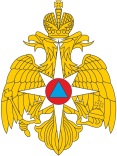 МЧС РОССИИЦЕНТР УПРАВЛЕНИЯВ КРИЗИСНЫХ СИТУАЦИЯХ ГЛАВНОГО УПРАВЛЕНИЯМЧС РОССИИ ПО Г. МОСКВЕ(ЦУКС ГУ МЧС РОССИИ по г.Москве)ул. Пречистенка, 22/2, г. Москва, 119034Телефон: (499) 244-81-71 Факс21.05.2020 № б/нНачальникуЦентра «Антистихия»МЧС РоссииСтаршему оперативному дежурному МЧС РоссииНачальникам ГУ МЧС Россиипо субъектам РФНачальникам ЦУКС ГУ МЧС России по субъектам РФНачальникам ТЦМП ЧС  ГУ МЧС России по субъектам РФНачальнику Тульского СЦ